dataprzedmiot wg planunauczycieltemat lekcji oraz forma pracy ucznia (praca z podręcznikiem, wysłanie linku do filmu, pliku, prezentacji, wypracowanie, ćwiczenie itp.)sposób odesłania zadań do sprawdzeniadodatkowe uwagi20.05j.angA. KucińskaA.Grzesik/K. PieraTopic: Questions with „going to”.Cel:  zadawanie pytań za pomocą konstrukcji going to.                                Wzór:Tworzenie pytań  z konstrukcją  „going to” Am  I                    going to  .....- czy ja  zamierzam, planuję ?Are   you              going to –  czy  ty zamierzasz, planujesz ? Is    She/ he/ it    going to  - czy ona/ on/ ono zamierza, planuje ?Are    we               going to  -  czy my zamierzamy, planujemy ?Are    you              going to  - czy  wy  zamierzacie, planujecie ?Are     they            going to   - oni , one  zamierzają , planują ?Aby przećwiczyć podaną konstrukcję wykonaj ćwiczenie 1 str. 73 (ćw).Odpowiedzi sprawdzimy podczas  czwartkowej  lekcji online. Topic: Means of transport.Celem lekcji jest poznacie środków trnsportu.Uczniowie przyswajają słownictwo z lekcji:Means of transport- środki transportuTrain- pociągMotorbike- motorScooter - skuterShip - statekTaxiTram- tramwajUnderground- metroCoach- autokarPlane- samolotHelicopter- helikopterFerry- promTypes- rodzaje, typyBusy- zajęty, ruchliwy, pracowityExpensive- drogiComfortable- wygodnyExciting- ekscytujący Jeśli chcemy powiedzieć, że byliśmy w pociągu, samolocie itp. zwykle używamy "on" np. on a train. I was on a train. - Byłam w pociągu.She was on the underground. - Była w metrze. Ale ze słowem taxi i helicopter używamy " in " np.In a taxi, in a helicopter. " By" używamy ,kiedy chcemy powiedzieć czym podróżujemy np,  - by plane - samolotem, - by bus - autobusem.Yesterday, she was on a train. It was comfortable. - Wczoraj, ona była w pociągu. Było wygodnie. W Ex. 5p. 75 - porównujemy środki transportu. Pierwsze 2 zdania zrobione są jako przukład , następne uczniowie tworzą sami w zeszycie.1. A ship is bigger than a ferry. - Statek jest większy niż prom.A ferry is smaller than a ship.2. A helicopter is more dangerous than a plane. A plane is safer than a helicopter.3..........  Homework: Ex. 1,2,3,4.p.54 ćwiczeniówka. Praca domowa będzie czytana na lekcji online w czwartek.20.05mat. 2 godz.E. Sipa/K. PieraTemat: Ćwiczenia w dodawaniu liczb całkowitych. Cel: obliczanie sum wieloskładnikowych. Zadania do wykonania: 1.wykonaj ćw. 8, 9/108 z ćwiczeniówki. 2.Wykonaj z podręcznika ćw. 10, 9/214. 3.Dodatkowe zadanie 11, 12/214. 4.Dla uczniów chętnych zad.12/214 oraz zagadka/214. Temat: Odejmowanie liczb całkowitych. Cel:poznanie zasady zastępowania odejmowanie liczb                całkowitych poprzez dodawanie liczby przeciwnej. Zadania do wykonania: 1.Przeanalizować z podręcznika ćw. A i B/215 oraz     przykłady ze str. 216. 2.Wykonaj ćw. 2/109 oraz ćw. 4-6/110. 3.Dodatkowe ćw. 7/110. Przysyłają  zrealizowany  temat uczniowie,  którzy nie uczestniczyli  w lekcji on-line. Lekcja on-line5c:10:00-10:4520.05muzykaA.Krata/K. PieraTEMAT: NA MAJÓWKĘ.
Podręcznik do muzyki str. 140Proszę wykonać następujące ćwiczenie emisji głosu:https://www.youtube.com/watch?v=8bOUaSqarBYPrzechodzimy do nauki piosenki „Ja mam tylko jeden świat” str. 140Posłuchajmy piosenki:https://www.youtube.com/watch?v=VQRe7-Z__TIPrzeczytajmy słowa piosenki.Spróbujmy włączyć się do śpiewania. Możemy zaprosić rodzinę do śpiewania. (wy śpiewacie zwrotki a chętni domownicy śpiewają referen.)W tym tygodniu nie ma pracy do samodzielnego wykonania obowiązkowej dla każdego. 
Dla chętnych: Nagraj i prześlij mi na meila jak śpiewasz piosenkę „Ja mam tylko jeden świat”. Może być do wersji karaoke lub nie.Przypominam o obowiązkowych zaległych pracach z muzyki:1.Nagranie piosenki „Chodź, pomaluj mój świat”2.Wymyślony, własny instrument.3.Opowiadanie do wybranego nagrania (praca z poprzedniej lekcji).Karta pracy F. Chopin21.05j. ang.2 godz.A. KucińskaA.Grzesik/K. PieraTopic:  Geographical features. Podczas  lekcji online powtórzymy słowa związane z krajobrazem. Mountain – góra Village – wioska, wieś Town/ city – miasto Hill – pagórek Lake – jezioro Island- wyspa Cave- jaskinia Wood= forest  - las Waterfall – wodospad River – rzeka Sea – morzeBeach – plażaPath – ścieżka Road- drogaIsland - wyspaBędziemy wykonywać ćwiczenia  leksykalne  z ćwiczeniówki, aby utrwalić nowe słowa. Topic: In  the country. Zapoznaj się z podanymi słowami:Explore – zwiedzać Walk – spacerowac Take photos- robić zdjęcia Climb – wspinać się Danger- niebezpieczeństwo No entry! Zakaz wstępu!Only – tylko Close to – blisko Wykonaj ćwiczenie 3 str 101 (podr). Przeczytaj tekst oraz spójrz na (zamieszczone w ćwiczeniu)  znaki ostrzegawcze. Które z podanych aktywności Oliwia  nie planuje  wykonać? Odpowiedzi  zapisz  w zeszycie. Topic: I was in a hot - air balloon. -( lekcja online godz. 12.00)Celem lekcji jest ćwiczenie formy przeszłej czasownika "to be - was / were.Uczniowie poznają słownictwo oraz zwroty z lekcji.Article- artykułCyclist- rowerzystaHot-air balloon- balon napełniony ciepłym powietrzemInterview - wywiad, przerprowadzić wywiadLet's play football- Zagrajmy w piłkęThat's a great idea- To świetny pomysłSee you later- do zobaczenia póżniejCan I ask you a question?- Czy mogę zadać ci pytanie?Yes, why not? - Tak, czemu nie?Nasępnie wykonują ćwiczenia : Ex.3p77 ( książka) oraz z ćwiczeniówki Ex. 1,2,3,4 p. 55Topic: Train your brain. Celem lekcji jest utrwalenie wiadomości z poprzednich lekcjiUczniowie wykonują ćwiczenia z ćwiczeniówki : ex.1,2 4p56Zajęcia  online w każdy  czwartek o godz. 12.00.Lekcja online godz.12.0021.05j. polskiM. Purgał/ K. PieraTemat: Profil internetowy Anieli KowalikUczniowie w trakcie lekcji online otrzymają kartę pracy, którą należy wypełnić i wkleić do zeszytu.Spotkanie online czwartek godz. 11.00technikaS. Budzisz/ K. PieraTemat: To takie proste! Tortilla pełna witamin.Wykonaj tortillę (z gotowych placków), w której wykorzystasz wiele wartościowych składników. Do zrobienia sosu możesz użyć jogurtu naturalnego i przypraw, a na koniec posypać ziarnami słonecznika lub dyni.Postępuj krok po kroku str. 74 –75Możesz zmodyfikować to danie według własnego pomysłu lub przepisu znalezionego w Internecie.Zdjęcie pracy wraz z opisem użytych składników trzeba wysłać na adres sbudzisz@sp2pt.onmicrosoft.comdo dnia 26.05 Zorganizuj miejsce pracy, przestrzegając zasad higieny, zachowaj ostrożność przy posługiwaniu się nożem.Możesz wykonać w domu własną tortillę z maki kukurydzianej, soli i wody.(można przesłać zdjęcie)Wf 2 godz.M.Zawadzki/K. PieraM. Gruca  T. Ćwiczenia kształtujące i korygujące postawę siatkarską.Siatkówka należy do grupy sportów siłowo- szybkościowych. Dlatego nauczanie ukierunkowane jest na kształtowanie takich cech motorycznych jak siła szybkość, zwinność i wytrzymałość. Trening siatkarski obciążą organizm, zwłaszcza kręgosłup ,stawy kolanowe , stawy skokowe mięśnie obręczy barkowej. Może nawet dojść do pogłębienia kifozy piersiowej. Dlatego należy rozciągać m. klatki piersiowej i wzmacniać m. grzbietu. Należy również stosować ćw. korekcyjne w siadach, leżeniu zwisach na drabinkach np.Ćw. wzmacniające mięśni grzbietu- w leżeniu przodem wznosy RR w górę i w bok- to samo ćw. z obciążeniem- w leżeniu przodem wznosy RR i NN w górę- w klęku podpartym prostowanie PR i LN, ze zmianą- mostek z leżenia tyłem.Ćw. z wykorzystaniem drążka rozporowego- zwis NN podkurczone- zwis , wahadło na boki - w zwisie podciąganie pięt do pośladków- w zwisie przechodzenie na boki po drążkuĆw. gibkości- w przysiadzie RR w bok , odmachy NN w tył- w klęku na jednej nodze szybkie ruchy RR jak w biegu- W klęku obunóż naprzemianstronne odmachy RR w tył.-  mostek zleżenia tyłem- kołyska w leżeniu przodem - z siadu płaskiego leżenie przewrotne- skłony w siadzie płotkarskim- zleżenia przewrotnego przejście do siadu płotkarskiego - w klęku skrętoskłony z dotknięciem pięt- to samo w staniu- w staniu na jednej nodze zaczepienie skakanki z tyłu za stopę i podciągnięcie nogi w górę.- w leżeniu przodem podrzucanie piłki przed sobą.T. powstanie i rozwój piłki plażowej.Siatkówka plażowa powstała na plażach zachodniego wybrzeża USA. Grywano głownie w Santa Monika już w 1920 roku. Bardzo długo była to tylko rekreacja, bez usystematyzowanych zasad gry.I turniej FIVB odbył się dopiero w 1987 roku, a debiut olimpijski nastąpił w Atlancie w 1996 roku. Do Polski plażówka dotarła w 1993 roku i od razu zdobyła sobie wielu zwolenników. Już po roku zorganizowano pierwsze Mistrzostwa Polski. Nastąpił dynamiczny rozwój, powstał wydział siatkówki plażowej przy PZPS. Organizuje się turnieje we wszystkich kategoriach wiekowych, a na turniej Beach Vollejball World Tour do Starych Jabłonek przyjeżdżają co roku najlepsi zawodnicy na świecie.Obecnie gra się na boisku piaszczystym.wymiary boiska to 16 X , czyli dwie połowy po 8 X ;nie ma linii środkowej;linie wyznaczające boisko, to taśmy o szerokości 5 - ;Wysokość siatki mierzona od środka pola gry To 2,43m – mężczyźni, 2,24 – kobietyTechnika odbićNie wolno atakować (przebijać piłki na stronę przeciwnika) w formie kiwnięcia - odbicia piłki "palcami" jednej ręki. W przypadku ataku "palcami" oburącz jest to dozwolone jedynie, kiedy kierunek odbicia piłki jest prostopadły do linii ramion .Odbicie atakujące może być wykonane otwartą dłonią, grzbietem dłoni, pięścią oraz każdą inną częścią ciała.Każde odbicie oburącz palcami musi być nienaganne ("czyste"). Wyjątkiem jest obrona silnego ataku, gdzie piłka może być lekko przytrzymana. Przy zachowaniu warunku czystego odbicia, można piłkę zagrać również do tyłu.Obrona poprzez odbicie otwartą dłonią (dłońmi) od dołu jest błędem.Temat 1: Ringo, gra dla każdego. Temat 2: Zasady gry w ringo.Boisko do gry.Boisko ringo ma wymiary podstawowego boiska siatkówki 9 na 18m. Linka (siatka) zawieszona jest na wysokości 2.34cm.Cel gry.Celem gry jest zdobycie 15 punktów. Przy remisie np. 15:15 celem jest zdobycie 2 punktów przewagi.Serwis.Grę rozpoczyna serwis zza końcowej linii boiska, na sygnał sędziego. Zmiana serwisu następuje po zdobyciu 3 punktów. Lot kółka ringo.Lot kółka ringo powinien być zbliżony do poziomu w stosunku do podłoża. Gdy kółko jest rzucone w pozycji „pion” to gra zostaje przerwana.Chwyt kółka ringo.Chwytamy tylko jedną ręką i kółko musi być odrzucone jak najszybciej.Punkty.Punkty zdobywa się poprzez błąd przeciwnika.Pierwsze oficjalne rozgrywki ringo w Polsce są rozgrywane od 1973r.A oto link, w którym jest tylko kilka informacji o przepisach i grze: https://www.youtube.com/watch?v=A1aq1UaA4M0&t=1sProszę przesłać zaległe prace:NUMERY5, 7, 10, 11,12, 14,16, 25 10 -15 powtórzeń10-15 X10 – 15 XBardzo trudne ćwiczenieMożna wykorzystać pasekZadanie dla chętnych. 1. Ilu zawodników liczy drużyna i czy ma trenera podczas rozgrywania spotkań?2. Ile punktów w pierwszych dwóch setach należy zdobyć aby wygrać ,a ile w trzecim secie?Tylko odpowiedzi odsyłamy na mzawadzki@sp2pt.onmicrosoft.com22.05geografiaA.Cieślik/ K. PieraTemat: Krajobraz wysokogórski Himalajów.Na podstawie podręcznika str. 149-154 uzupełnij i przepisz do zeszytu notatkę:Klimat gór:Spadek temperatury powietrza wraz ze wzrostem wysokości (o 0,6℃ na każde 100m wysokości),Silny, porywisty wiatr,Bardzo wysokie sumy opadów rocznie (powyżej 2000mm).            Wysokogórska rzeźba terenu:- granie,- turnie,- żleby,- stożki piargowe.3. Świat roślin i zwierząt w Himalajach:a)zwierzęta:                    b)rośliny:-                                      -- (7)                                - (3)-                                      -4. W najwyższych partiach Himalajów występują lodowce górskie.5. Najwyższym szczytem tych gór jest Mount Everest (8848m n.p.m.), zwany również Czomolungma lub Dach Świata.W ramach podsumowania lekcji wykonaj ćwiczenie 8 str. 87-89. Powodzenia  Proszę o przysłanie ostatniej pracy domowej uczniów o numerach:5C-5,6,7,8,9,10,12,13,15,26,28,2922.05plastykaJ.Jaszkowska/ K. Piera Temat:  Kompozycja rytmiczna w sztukach plastycznychCzym jest rytm? Jest to zjawisko z którym spotykamy się na co dzień. W otaczającej nas naturze – rytm nocy i dni, powtarzających się pór roku, rytm faz księżyca, drzew rosnących wzdłuż drogi, rytm fal morskich, itd. Rytm jest wam również znany z muzyki. Często mówimy że dany utwór jest rytmiczny i łatwo „ wpada w ucho” , wystukujemy go ręką lub nogą, dobrze nam się do niego tańczy. Bardziej nam się podoba niż ten, który wyraźnego rytmu nie posiada. Jeżeli muzyka  to i taniec nierozłącznie z nią związany. Od czasów prehistorycznych człowiek poruszał się do rytmu bębnów.          Z czasem przekształcilo się to w taniec, jedną z najpiękniejszych dziedzin sztuki łączących w sobie rytm muzyczny i rytm ruchu   ( czyli zjawisko wizualne – plastyczne). Krótko mówiąc, rytm jest powtarzalnością elementów, przerw pomiędzy nimi lub całych sekwencji z których zbudowany jest utwór muzyczny, plastyczny, taneczny, teatralny, filmowy lub inny. W działaniach plastycznych rytm jest budowany poprzez układ takich samych lub pododnych kształtów, kolorów, ułożonych w regularnych odstępach. Może być to kompozycja pasów, figur geometrycznych, plam barwnych czy lini. Dobrze nam znany rytm muzyczny można przenieść na rytm w plastyce. Obrazuje to film do którego link macie poniżej.https://www.youtube.com/watch?v=qBlQnHclT-Yhttps://www.youtube.com/watch?v=G5Uin-2ZOnUŚWIĘTRACYPrzypominam o nadsyłaniu zaległych prac22.05Mat.E. Sipa/ K. PieraTemat: Dodawanie i odejmowanie liczb                  całkowitych - ćwiczenia utrwalające. Cel: uczeń potrafi dodawać i odejmować liczby        całkowite. Zadania do wykonania: 1.Wykonaj ćwiczenia ze strony 257 dotyczące liczb    ujemnych, dodawania i odejmowania liczb     całkowitych. 2.Dla uczniów chętnych dodatkowe przykłady. Prace wykonaną przyślą wyznaczeni uczniowie22.05Inf.M. Purgał/ K. Piera Temat: Wirtualne wędrówki.Zapoznaj się z treścią lekcji w podręczniku do informatyki str. 114 – 117.Google nie służy tylko do wyszukiwania informacji, ale możemy znaleźć  interesujące nas miasta, zabytki bądź ulice i wyznaczyć trasy przy pomocy Google Maps.

Zadanie:

- wyszukaj miejsce swojego zamieszkania- wyznacz odległość pomiędzy:

    - Piotrkowem Trybunalskim a Warszawą

    - Londynem a Nowym Jorkiem- wyznacz trasę od siebie z domu do szkołyZwiedzaj ciekawe miejsca dzięki Google street view.25.05religia2 godz.J. Żak/ K. Piera1.Temat: Jezus wobec cierpiących – część I.1.Uzdrawiająca moc Jezusa opisywana w Biblii.Otwórz link: https://www.youtube.com/watch?v=304oYgZbjQc2. W jaki sposób Jezus pomagał ludziom chorym?3.Na jakie choroby cierpieli ludzie, których Jezus uzdrowił?4. Dlaczego Jezus pomaga chorym?Otwórz link: https://www.youtube.com/watch?v=ZCz_K5NUcVw2.Temat Sakramenty uzdrowienia- część II.1.Sakrament pokuty i pojednania.Otwórz link: https://www.youtube.com/watch?v=2H7C4rKM7O82.Kto ustanowił ten sakrament?3.Na czym polega łaska sakramentu?4.Jakie są warunki spowiedzi?5. Sakrament namaszczenia chorychOtwórz link: https://www.youtube.com/watch?v=Zviorv9JoGo6. Co to jest namaszczenie chorych?7. Co jest skutkiem tego sakramentu?8. W jaki sposób możemy troszczyć się o chorych?Praca domowa: Pomódl się za osoby chore i ich opiekunówProszę przesyłać zaległe prace na adres: jzak@sp2pt.onmicrosoft.comDo 30 majaLekcja online21.05.202025.05j.polski2 godz.M. Purgał/ K. PieraTemat: Rozbiór logiczny zdania pojedynczego. W trakcie lekcji online uczniowie będą dokonywali analizy logicznej zdań pojedynczych i określali części zdania.Temat: Czy kłamstwo popłaca? – „Kłamczucha” M. Musierowicz.Dziś zastanowimy się, czy wolno kłamać i dlaczego kłamstwo nie popłaca.

Zacznijmy od znaczenia tego słowa.
Znajdź je w Słowniku języka polskiego PWN:
https://sjp.pwn.pl/

Zapisz to znaczenie do zeszytu.

Zastanów się:
1) czym jest kłamstwo;
2) kiedy i dlaczego kłamiemy;
3) jakie są konsekwencje mówienia nieprawdy.

Poszukaj tu: https://frazeologia.pl/
związków frazeologicznych z wyrazem "kłamstwo" oraz "kłamać" i zapisz je do zeszytu.

Pomyśl,  jak mogłaby się potoczyć historia Anieli, gdyby od razu powiedziała prawdę?Oceń postępowanie bohaterki.Spotkanie online poniedziałek godz. 10.0025.05biologiaK. Burnant/ K. PieraPrzeczytaj uważnie tekst w podręczniku na str. 133 - 135. Zwróć uwagę na zagadnienia ujęte w punktach poniżej. Przepisz do zeszytu poniższą notatkę.Temat: Znaczenie i przegląd roślin nagonasiennych.Rola roślin nagonasiennych:- pochłanianie dwutlenku węgla, produkcja tlenu- źródło pokarmu- schronienie dla wielu zwierząt - zapobieganie powodziom- materiał budowlany- produkcja m. in. mebli, papieru, kosmetyków, leków- zalesianie wydm- stosowanie jako rośliny ozdobne.Różnorodność drzew i krzewów iglastych. Praca domowa:- Wymień po kilka przykładów krajowych drzew i krzewów     iglastych.    Możesz dodatkowo wymienić przykłady ozdobnych roślin    iglastych.W tym tygodniu nie przysyłacie pracy domowej.* Propozycje ocen ukażą się                                   w edzienniku do dnia 22.05.* Ewentualne zagadnienia do poprawienia oceny prześlę drogą mailową TEAMS do dnia 25. 05..* Zajęcia online – 26. 05 godz. 12.30 – 13.0026.05Mat.E. Sipa/ K. PieraTemat:  Dodawanie i odejmowanie liczb               całkowitych- utrwalenie.                                                                     Cel: uczeń potrafi dodawać i odejmować liczby całkowite. Zadania do wykonania: 1.Wykonaj ćwiczenia ze strony 257 dotyczące liczb ujemnych, dodawania i odejmowania liczb całkowitych. 2.Dla uczniów chętnych dodatkowe przykłady. Przysyłają  zrealizowany  temat uczniowie,  którzy nie uczestniczyli  w lekcji on-line. 
Lekcja on-line5c:10:00-10:4526.05historia2 godz.Ł. Staniszewski/K. PieraTemat: Polska w XIII wieku.PRZECZYTAJ UWAŻNIE TEMAT W PODRĘCZNIKU STR. 171-175, NASTĘPNIE PRZEPISUJĄC NOTATKĘ WYKONUJ POLECENIAŚląsk w XIII wieku – był najlepiej rozwiniętą dzielnicą Polski, rządził nią książę Henryk Brodaty.a) grody przekształciły się w miastab) osadnictwo niemieckie – kolonizacja niemiecka- wolnizna:NA PODSTAWIE PODRĘCZNIKA UZUPEŁNIŁ CO OKREŚLANO JAKO „WOLNIZNĘ”Skutki kolonizacji niemieckiejNA PODSTAWIE PODRĘCZNIKA WYPISZ JAKIE BYŁY SKUTKI KOLONIZACJI NIEMIECKIEJGospodarka towarowo-pieniężna – system w którym za towar płaci się pieniędzmi (wcześniej na ziemiach polskich najpopularniejszy był handel wymienny)Rozwój handluZiemie polskie stały się pomostem handlowym, który łączył Wschód z Zachodem i Północ z Południema) prawo składuNA PODSTAWIE PODRĘCZNIKA UZUPEŁNIŁ CZYM BYŁ „PRAWO SKŁADU”Temat: Dążenie do jedności państwaPRZECZYTAJ UWAŻNIE TEMAT W PODRĘCZNIKU STR. 176-180, NASTĘPNIE PRZEPISUJĄC NOTATKĘ WYKONUJ POLECENIAPaństwo Henryków Śląskich (Henryk Brodaty, Henryk Pobożny)Najazd Mongołów zwanych Tataramia) bitwa pod Legnicą 1241 r.OBEJRZYJ UWAŻNIE FILMIK:  https://www.youtube.com/watch?v=k8SjiMfh0xkb) Najazd mongolski spustoszył południową część Polski, Śląsk podzielił się na kilkanaście księstewek, coraz bardziej zależnych od Czech.        3.  Rola kościołaa) Mistrz Wincenty zwany KadłubkiemNA PODSTAWIĘ PODRĘCZNIKA STR. 179 NAPISZ, DLACZEGO MIESZKAŃCY ZIEM POLSKICH PRAGNĘLI ZJEDNOCZENIA KRAJUDLA CHĘTNYCH* Jednym z pierwszych książąt, który podejmie się zjednoczenia pod swoim berłem większej części ziem polskich i odzyskania korony królewskiej będzie śląski książę Henryk Probus, zwany również Prawym – napisz jego krótki biogram (na podstawie informacji z Internetu). Odeślij na mail do 02.06Praca dla chętnych do 02.06, e-mailLEKCJE ON-LINEŚRODY14:15-14:45Począwszy od 13.05 po środowej lekcji on-line – 7 losowo wybranych osób będzie odpowiadało na ocenę (za pomocą aplikacji Microsoft teams). Taka forma sprawdzianu wiadomości.26.05j. polski2 godz.M. Purgał/ K. Piera Temat: Minimum słów, maksimum treści, czyli jak streszczać tekst. Zapoznaj się z definicją streszczenia (żółta ramka str. 265)Ćwiczeniówka str. 103 – 105.Wykonaj ćwiczenia 1a,b,c oraz ćw. 3Temat: W roli dziennikarzy.Podręcznik strona 266Zastanów się jakie cechy powinien mieć dziennikarz.Zapoznaj się z definicjami strona 266, następnie przeczytaj zasady, którymi powinien kierować się dziennikarz (ramka str. 267).Przepisz do zeszytu definicje z żółtej ramki.FAKT, OPINIA (Aby lepiej zrozumieć znaczenie słów, kliknij w zdjęcie i powiększ)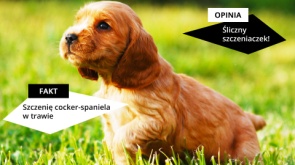 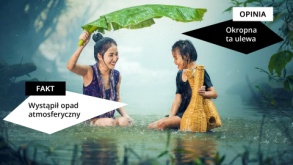 Sprawdź się czy umiesz odróżnić opinię od faktu.Wykonaj ustnie ćw. 4 str. 26726.05Wf 2 godz.M. Zawadzki/ K. PieraM. Gruca T. Poznajemy historię naszego regionu. Rekreacja i turystyka -PP.W Piotrkowie Trybunalskim przygotowanych zostało kilka szlaków, którymi można podążać, a wśród nich znajdziemy m.in: szlak zabytków, szlak filmowy, wielu kultur, żydowski itp. Każdy znajdzie coś dla siebie, a najlepiej popatrzeć na miejsca ze wszystkich szlaków, wybrać te, które nas interesują i samemu opracować trasę.Wycieczkę można rozpocząć w samym centrum – na dworcu kolejowym,  początki sięgają połowy XIX wieku kiedy to wybudowano go w ramach Kolei Warszawsko-Wiedeńskiej (zwanej również Drogą Żelazną Warszawsko –
Wiedeńską). Główny budynek dworca od tego czasu zachował swój kształt i funkcję. Jego początki sięgają połowy XIX wieku kiedy to wybudowano go w ramach Kolei Warszawsko-Wiedeńskiej (zwanej również Drogą Żelazną Warszawsko –
Wiedeńską ). Główny budynek dworca od tego czasu zachował swój kształt i funkcję. Dalej kierujemy się ulicą Słowackiego i widzimy okazały budynek Wieży Ciśnień – zbudowana w latach 1925- swoją formą nawiązuje do renesansu. Na jej górnej części umieszczono herb miasta. Kolejny punkt to  to prawosławna cerkiew pw. Wszystkich Świętych. Jej budowa została zakończona w 1848 roku. Kierując się dalej na wschód mijamy okazały budynek sądów przełomu wieków i znajdujemy się na Placu Kościuszki, warto obejrzeć zabytkowe kamienice i  Sanktuarium Matki Bożej Piotrkowskiej. Znajduje się tutaj kościół pw. Matki Bożej Anielskiej oraz klasztor oo. Bernardynów, zbudowany w roku 1643. Kierujemy się na stare miasto, zanim jednak na sam rynek, poszliśmy w kierunku północnym ulicą Rwańską do znajdującego się tutaj barokowy kościoł Ewangelicko-Augsburskiego zbudowany w 1718 roku. W końcu trafiamy na Rynek Trybunalski – to okazały plac z pięknie odnowionymi kamienicami. Z każdego rogu rynku odchodzą dwie ulice, przy których lokowani byli rzemieślnicy – na ul. Farnej wmurowano nawet pamiątkowe tablice z herbami cechów rzemiosł piotrkowskich, aby podkreślić udział i rolę rzemieślników w tworzeniu miasta. Ponad rynkiem góruje  ceglana, masywna dzwonnica, która znajduje się po drugiej stronie ulicy Farnej – jest ona częścią gotyckiego kościoła Farnego pw. św. Jakuba. Jego początki sięgają XIV wieku, a dzwonnica zbudowana została w XV wieku. Zamek Królewski - Piotrków ma w swojej nazwie Trybunalski – to dzięki temu, że odbywały się tutaj Trybunały Koronne na Zamku , chociaż nie pełnił on jako takiej funkcji militarnej. To masywny cztero kondygnacyjno budynek zbudowany z kamienia.  Został on ustanowiony na zlecenie króla Zygmunta I Starego w 1520 roku i była to rezydencja ostatnich Jagiellonów (chociaż pierwszym inicjatorem był Kazimierz Wielki .Obecnie znajduje się tutaj trzy-poziomowe muzeum, a w środku możemy oglądać zarówno wystawy czasowe jak i stałe ekspozycje pokazujące historię i zabytki Piotrkowa Trybunalskiego. Na terenach podzamcza znajduję się wiele interesujących uliczek i placów, szczególną uwagę należy zwrócić na budynek synagogi na przeciw ul. Jerozolimskiej - znajduje się tu Wielka Synagoga i szkoła żydowska (obie z XVIII wieku) – obecnie mieści się tu bibliotekaNa tym kończymy naszą wycieczkę po Piotrkowie pamiętając, że nasze miasto ma bardzo bogatą historię.  1217 – pierwsza pisemna wzmianka o Piotrkowie (dokument Leszka Białego )  1262 – włączenie Piotrkowa do Księstwa Sieradzkiego   1290 – 1300 – Piotrków otrzymuje prawa miejskie T. Układ taneczny do muzyki według inwencji ucznia. RMTZumba - Taniec to coś więcej niż sposób na utrzymanie zgrabnej i smukłej sylwetki. W przypadku dzieci i młodzieży o wiele ważniejsze są nauka koordynacji i równowagi oraz zwiększanie gibkości ciała. Poprzez kształtowanie precyzji ruchów ciało staje się bardziej sprężyste i skoczne, a ruchy – bardziej elastyczne i płynne. Pozytywnym zmianom ulega również postawa ciała.https://www.youtube.com/watch?v=SOBEPiqlz48Temat: Wykonujemy cwiczenia taneczne z pomponami.              (2 godz)Taniec – to układ ruchów ciała powstający spontanicznie pod wpływem bodźców emocjonalnych. Taniec od zawsze towarzyszył ludziom. Pierwsze dowody datuje się z 3300 r. p.n.e.Głównym elementem tańca jest ruch ciała wykonawcy, drugim elementem jest rytm. Taniec to pewna forma komunikacji.Wyróżniamy:Taniec klasycznyTaniec towarzyskiTaniec współczesnyTaniec historycznyTaniec dworskiTaniec ulicznyTaniec może być formą terapii tzw. choreoterapia.Taniec bardzo korzystnie wpływa na lepszą sprawnośc mózgu. Już po tygodniowym kursie tanecznym można zaobserwowac pozytywne zmiany w mózgu.Podaję link: https://www.youtube.com/watch?v=KClLE6exIYMProszę spróbowac  przećwiczyć ten prosty układ z pomponami.Pompony można zrobic: z bibułyz gazetyz worków foliowych..Pamiętaj o stroju sportowym i krótkiej rozgrzewce.